División de FotogrametríaFormulario de Solicitud de Fotografía Aérea 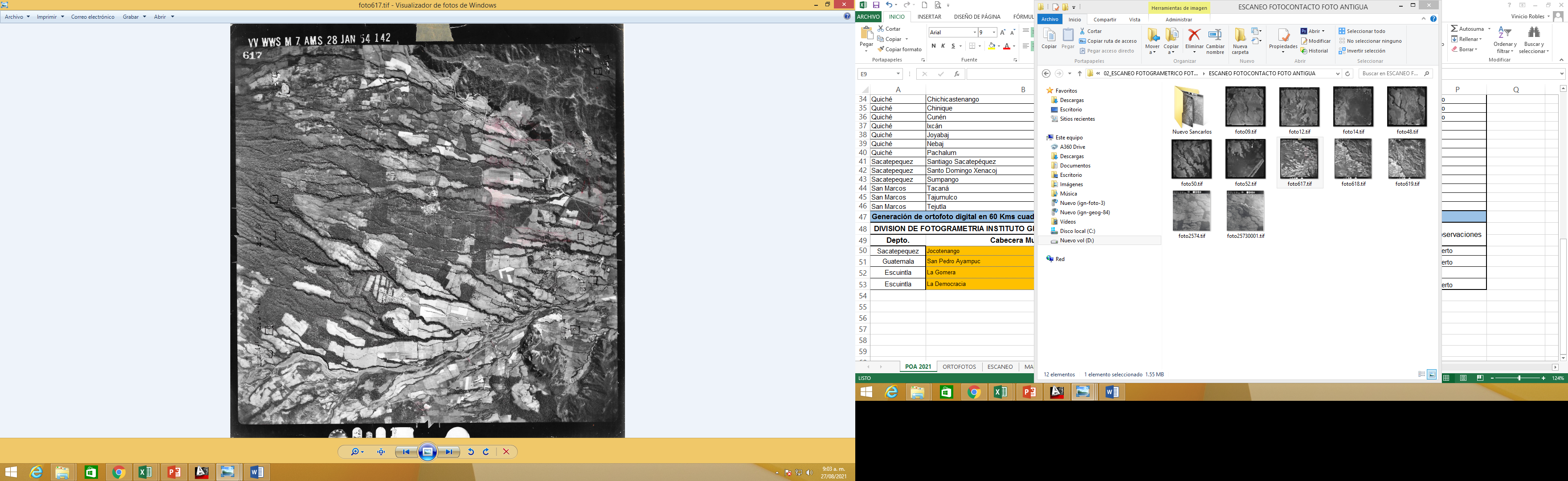 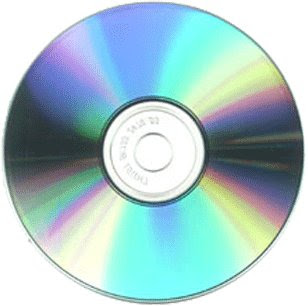 Venta en formato Digital en un CdCosto según tarifario inciso 90 Q118.00        Lugar y Fecha de Solicitud: Datos de Facturación y de Interés:Nombre Completo del Solicitante (individual o empresa):Área de Interés (adjuntar imagen de google earth con coordenadas):    Identificación del Rollo y No. De Foto (Técnico laboratorio fotogramétrico)Correo Electrónico:   Número de Nit:        Teléfono(opcional para entrega):Dirección(opcional para facturación): Observaciones:     Confirmación de solicitud en base a área geográfica que cubre el producto   si         no